Суб’єкти підвищення кваліфікації (перевірка КВЕД)Український інститут розвитку освіти:https://usr.minjust.gov.ua/content/free-search/person-result 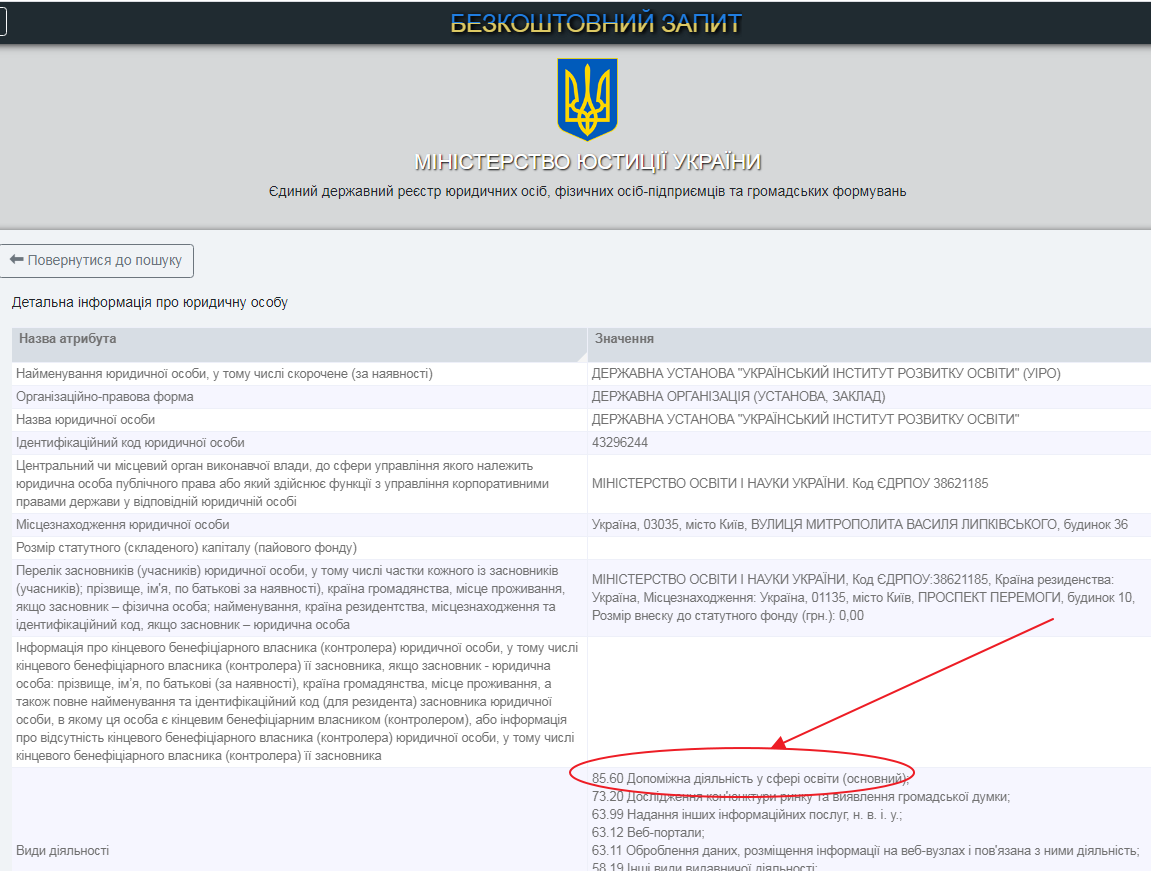 EdEra — студія онлайн-освіти. “ЕДЮКЕЙШНАЛ ЕРА”: https://usr.minjust.gov.ua/content/free-search/person-result   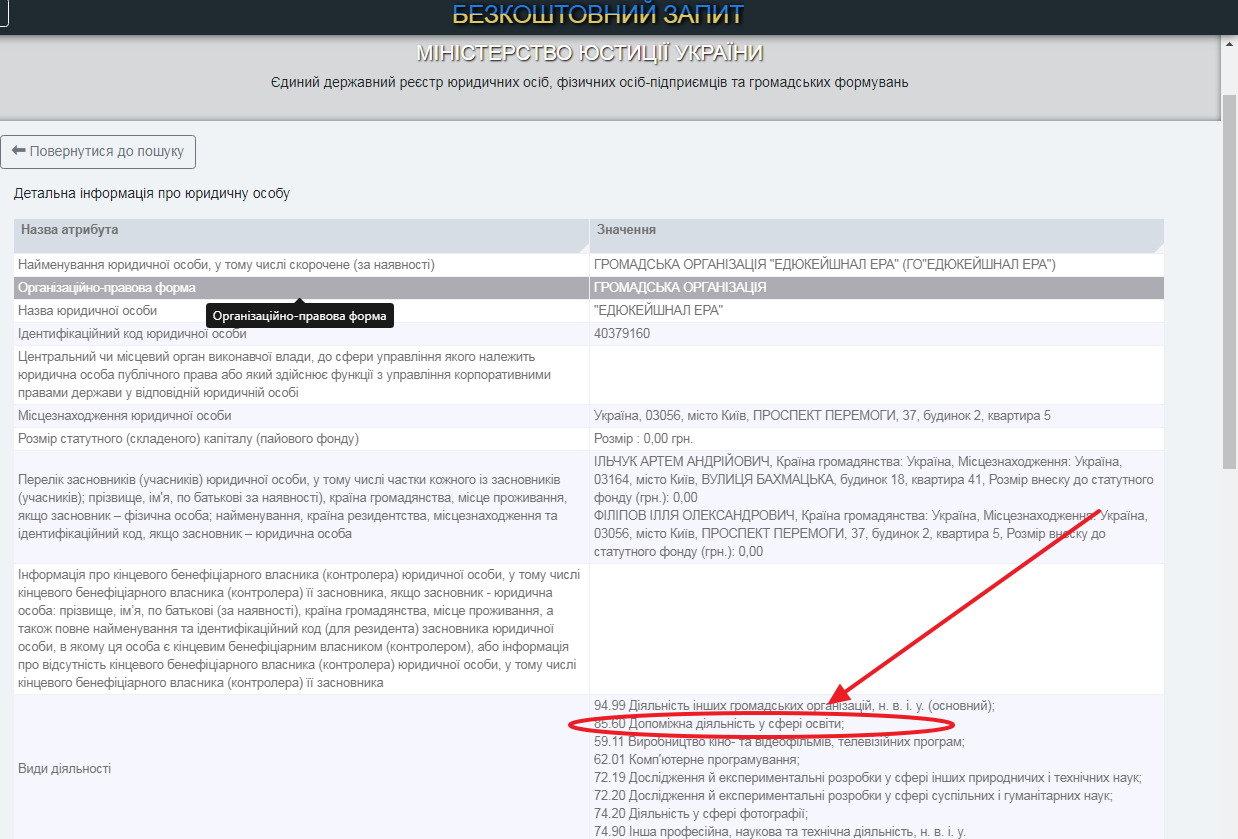 ГО «ПРОМЕТЕУС»:  https://prometheus.org.ua/courses-for-teachers/ 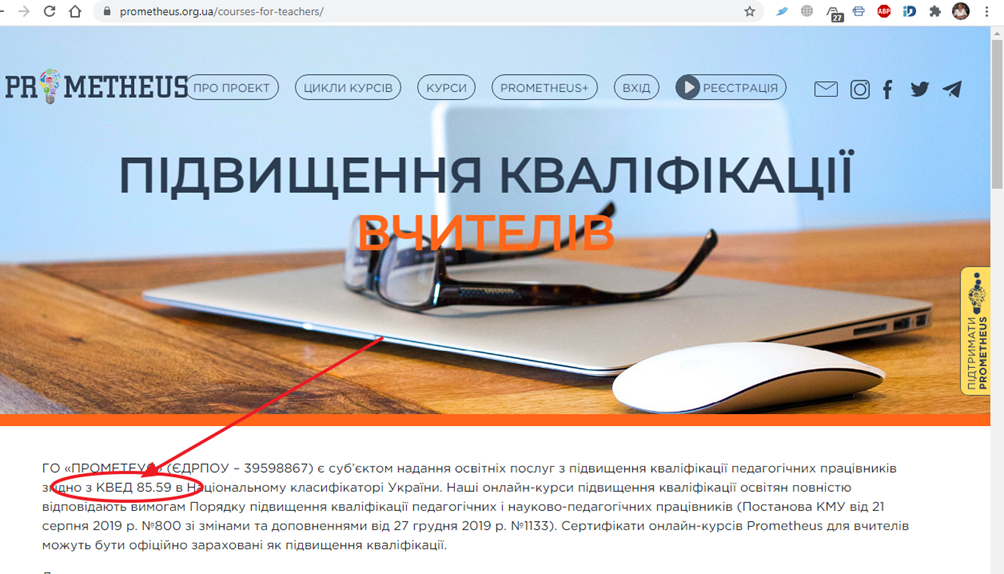 На Урок: https://naurok.com.ua/upgrade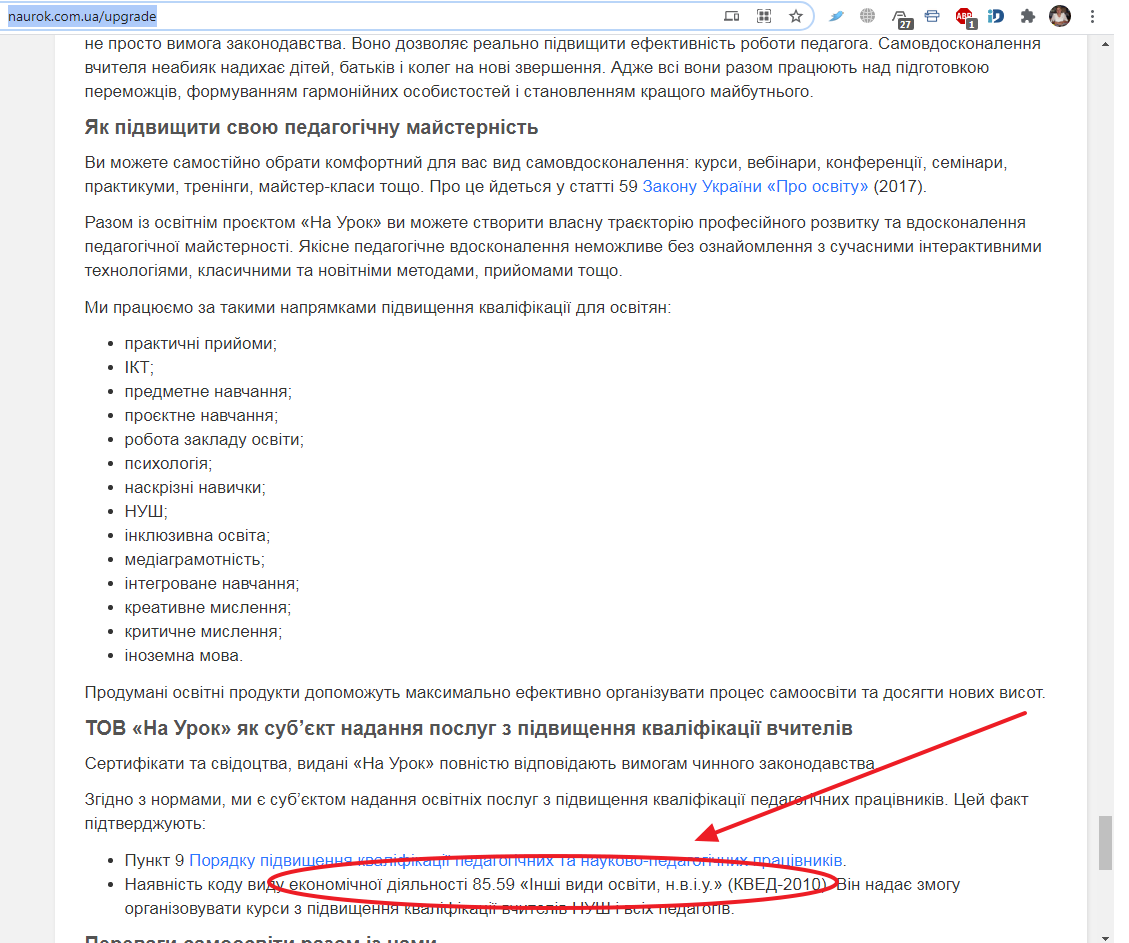 Академія інноваційного розвитку освіти: http://www.airo.com.ua/pidvyshhennya-kvalifikacziyi-pedpraczivnykiv/ 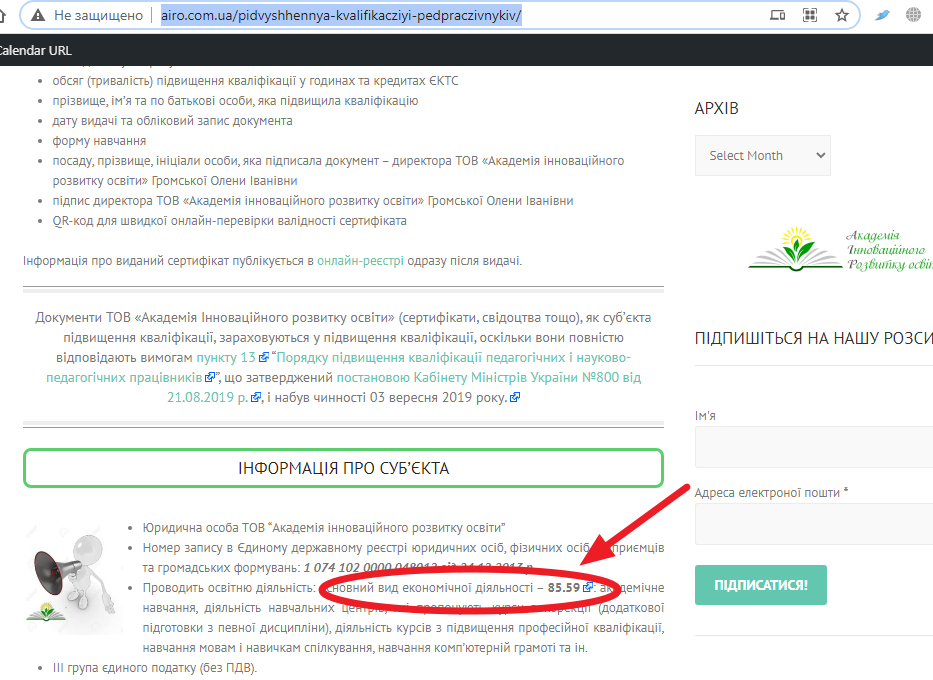 Дистанційна Академіяhttps://osnova.d-academy.com.ua/valid/ 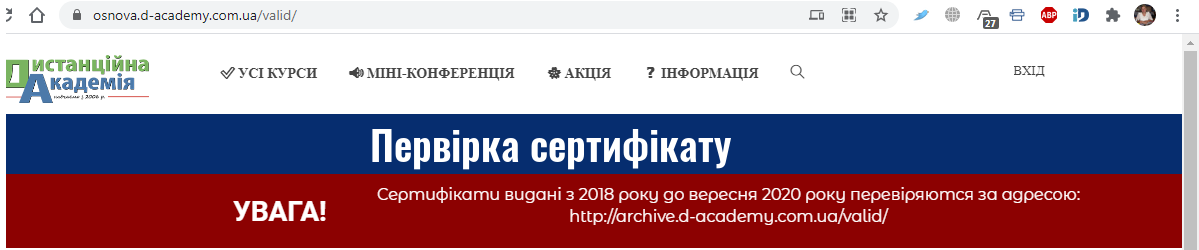 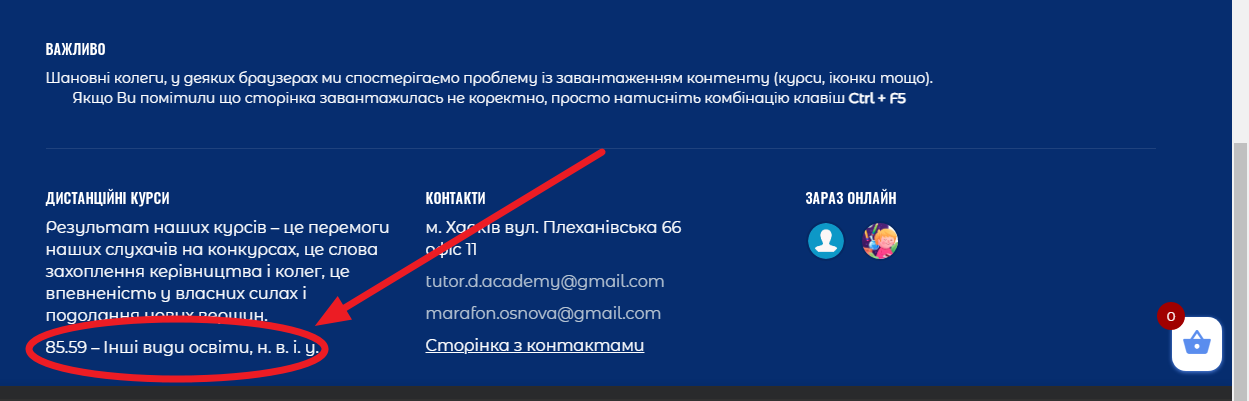 Всеосвіта. Спільнота активних освітян: https://vseosvita.ua/site/cert-proof 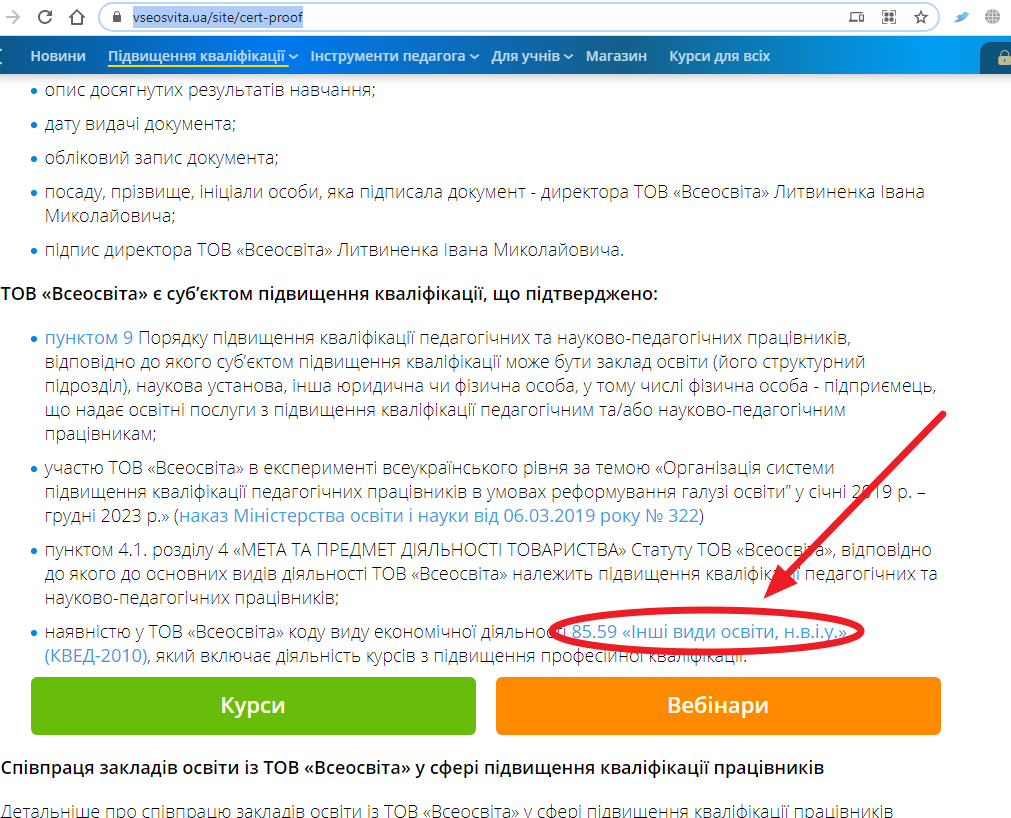  Уміти: https://umity.in.ua/certificate/ 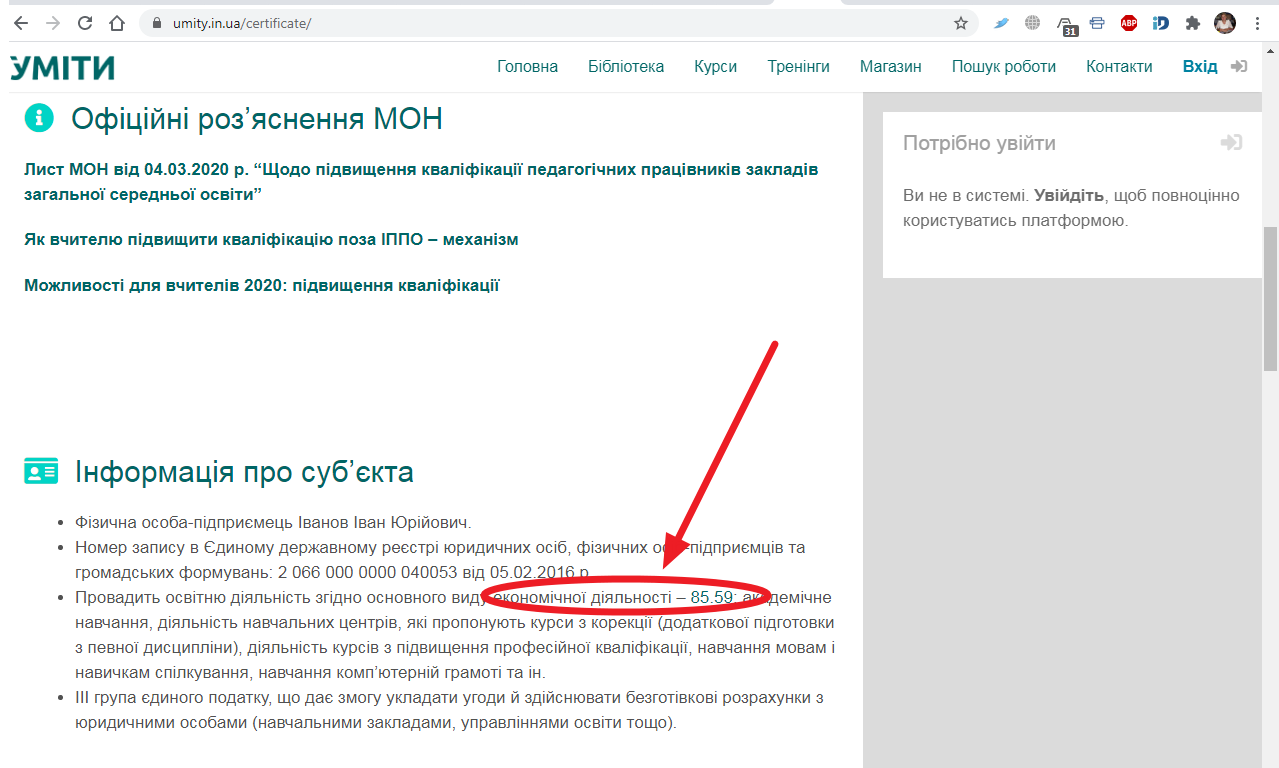 РУХ ОСВІТА:  https://ruh.com.ua/ 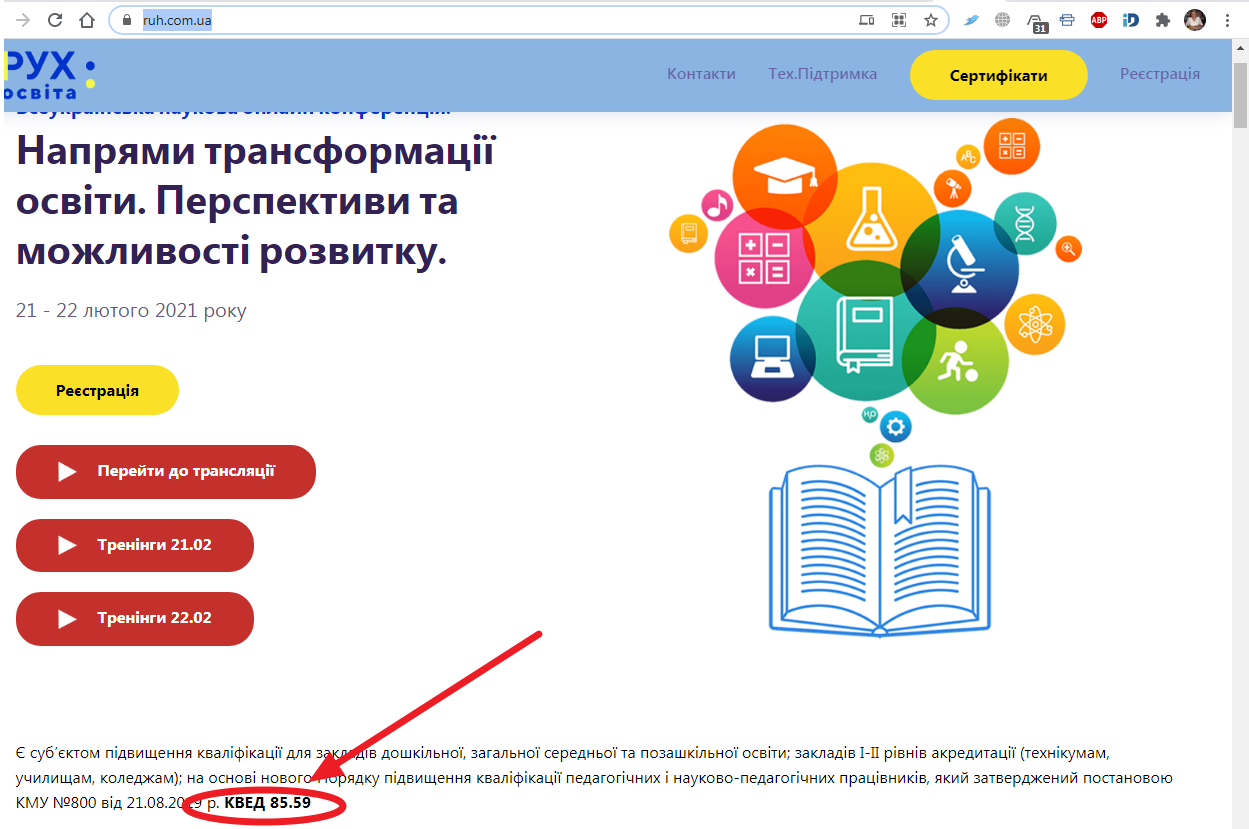 Платформа Інститутів Післядипломної Педагогічної Освіти: https://ippo.com.ua/ 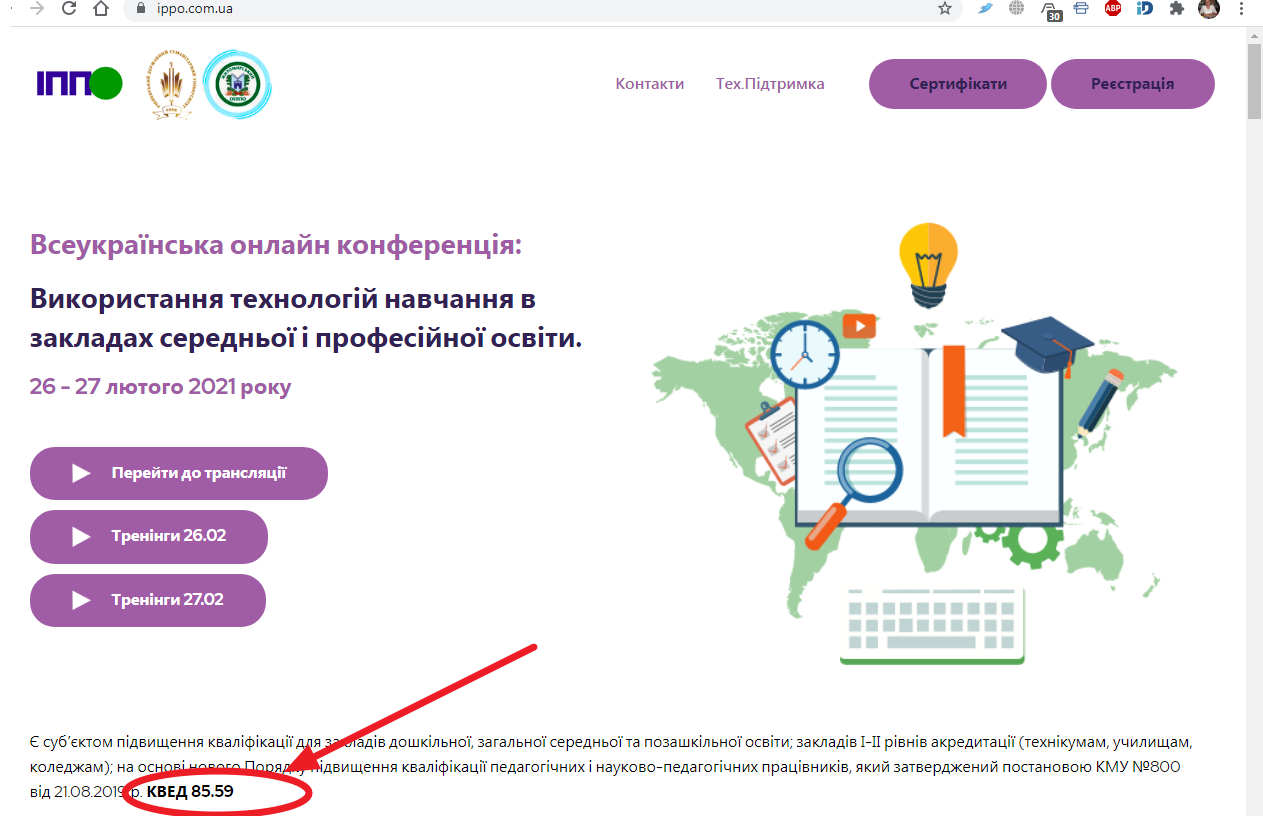  Академія цифрового розвитку: https://www.digitalacademy.in.ua/%D1%81%D1%83%D0%B1%D1%94%D0%BA%D1%82-%D0%BF%D1%96%D0%B4%D0%B2%D0%B8%D1%89%D0%B5%D0%BD%D0%BD%D1%8F-%D0%BA%D0%B2%D0%B0%D0%BB%D1%96%D1%84%D1%96%D0%BA%D0%B0%D1%86%D1%96%D1%97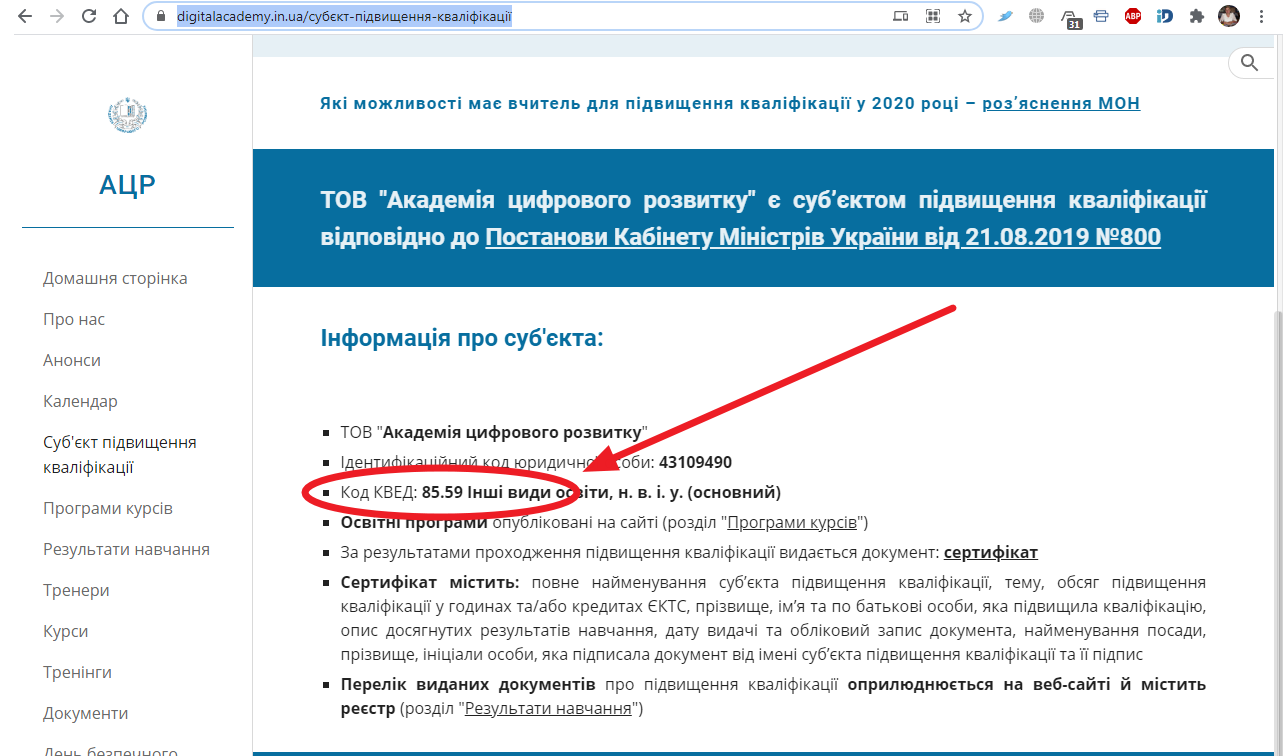 